addendum to
IMPACT OF THE NUMBER OF GROWING CYCLES ON VARIETY DESCRIPTIONS
AND DISCRIMINATION POWERDocument prepared by an expert from GermanyDisclaimer:  this document does not represent UPOV policies or guidanceThe Annex to this document contains a copy of a presentation on “Impact of the number of growing cycles on variety descriptions and discrimination power”, to be made at the thirty-sixth session of the Technical Working Party on Automation and Computer Programs (TWC). [Annex follows]IMPACT OF THE NUMBER OF GROWING CYCLES ON VARIETY DESCRIPTIONS AND DISCRIMINATION POWERPresentation prepared by an expert from Germany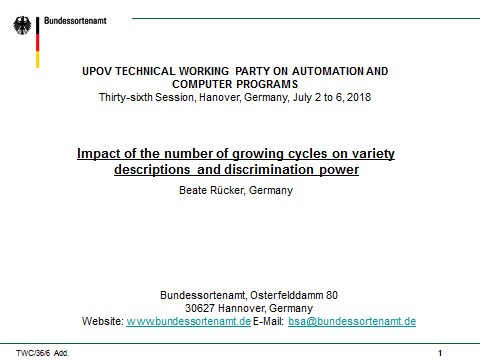 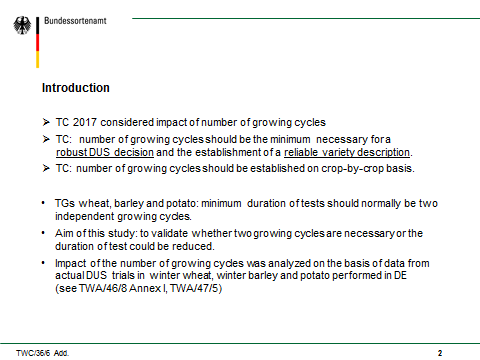 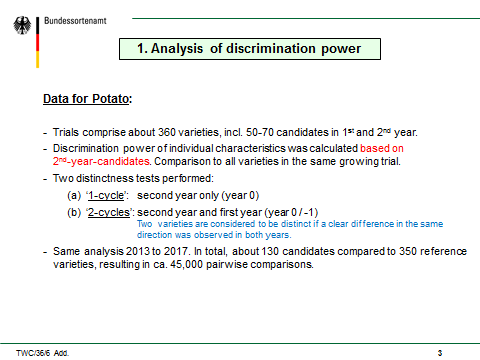 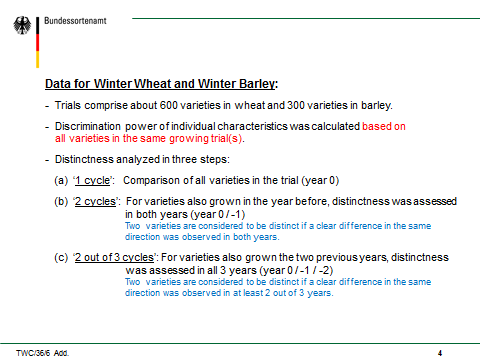 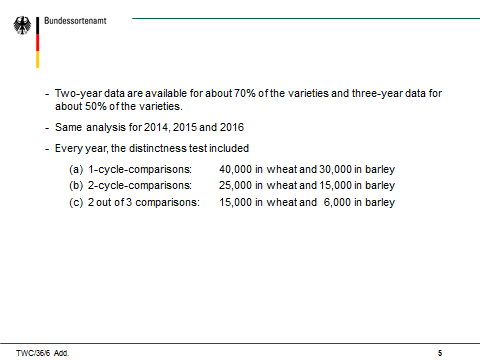 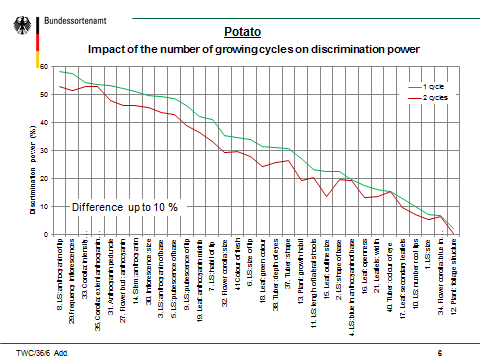 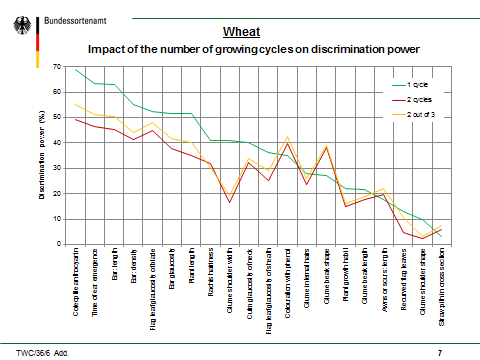 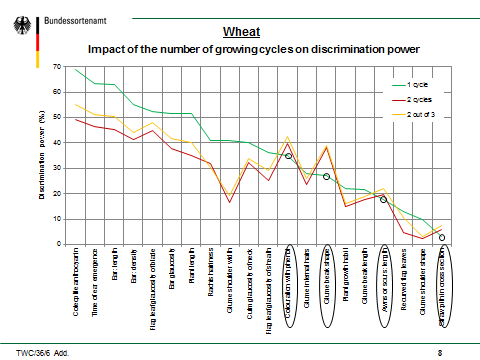 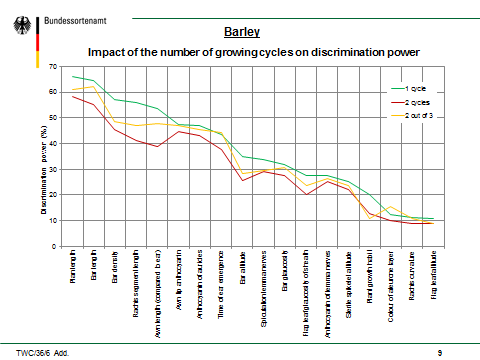 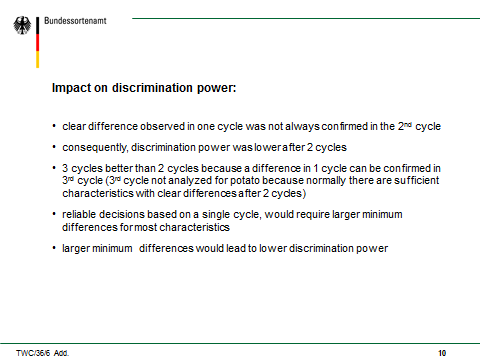 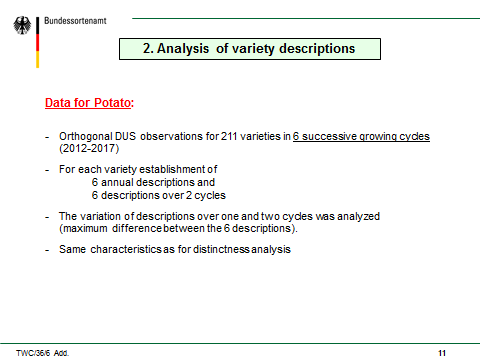 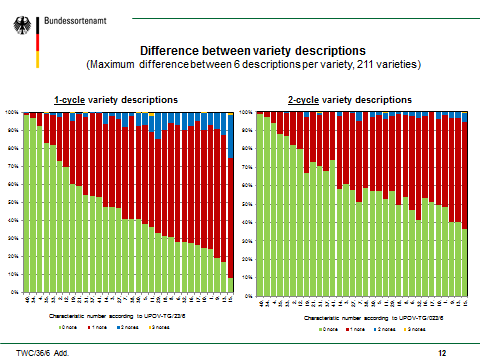 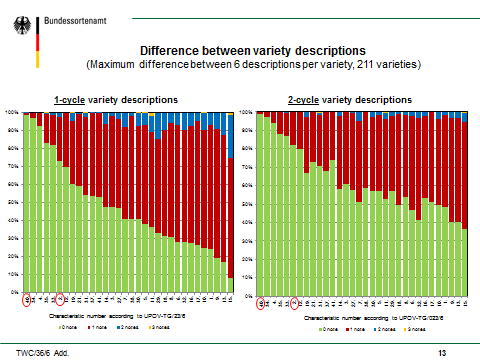 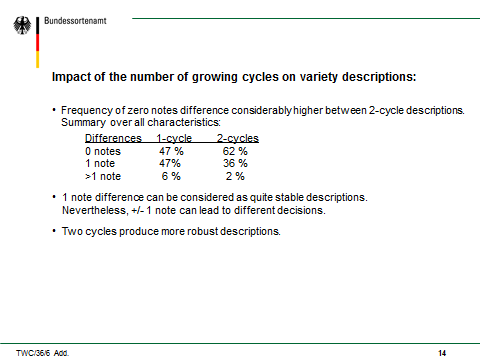 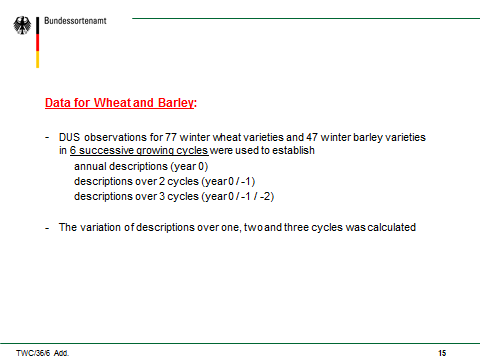 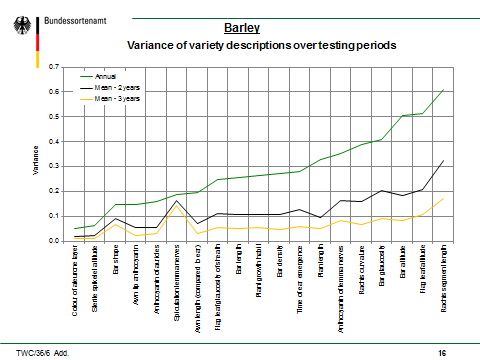 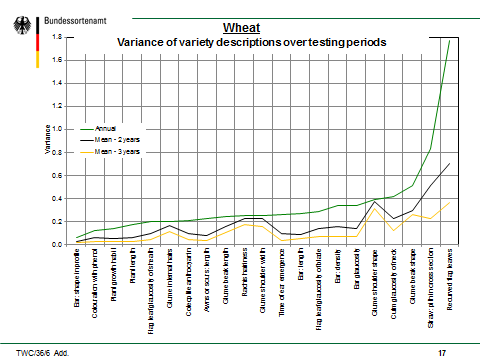 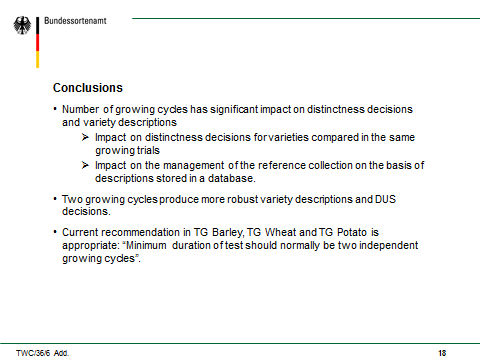 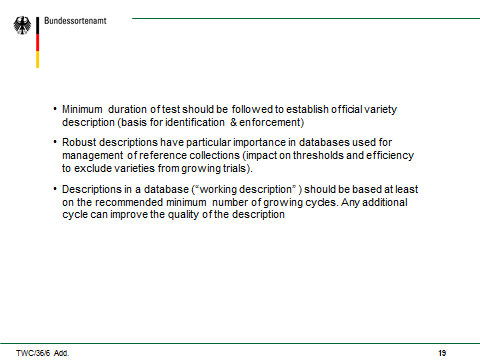 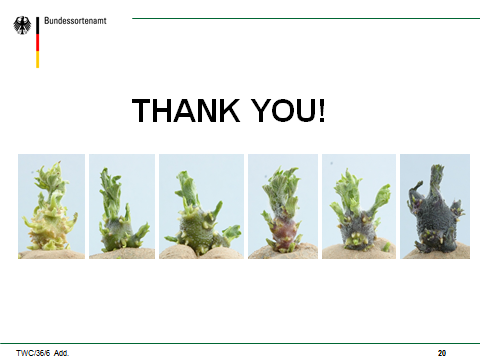  [End of Annex and of document]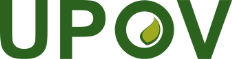 EInternational Union for the Protection of New Varieties of PlantsTechnical Working Party on Automation and Computer ProgramsThirty-Sixth Session
Hanover, Germany, July 2 to 6, 2018TWC/36/6 Add.Original:  EnglishDate:  June 29, 2018